嘉義縣義竹國民小學111學年度雙語國家政策－口說英語展能樂學計畫國民中小學英語日活動成果報告表活動名稱英語遊戲闖關活動英語遊戲闖關活動辦理日期111.12.22辦理地點中廊中廊參加人數233成果摘要-活動內容介紹及特色說明(列點說明)運用資訊媒體與網路資源，以趣味化和生活化的深度學習，增進學生對英語的認知與素養。運用資訊媒體與網路資源，以趣味化和生活化的深度學習，增進學生對英語的認知與素養。運用資訊媒體與網路資源，以趣味化和生活化的深度學習，增進學生對英語的認知與素養。運用資訊媒體與網路資源，以趣味化和生活化的深度學習，增進學生對英語的認知與素養。檢討或建議事項無無無無照片說明照片說明照片說明照片說明照片說明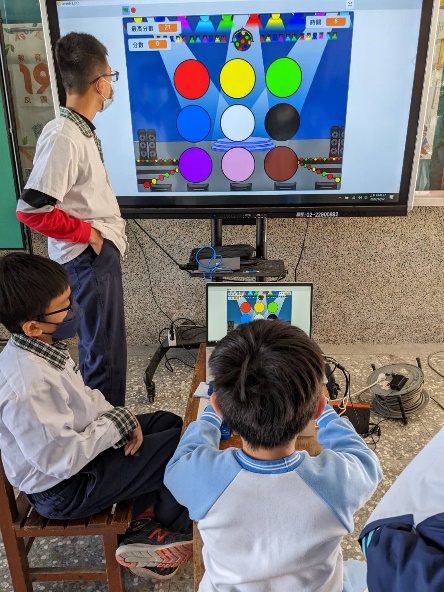 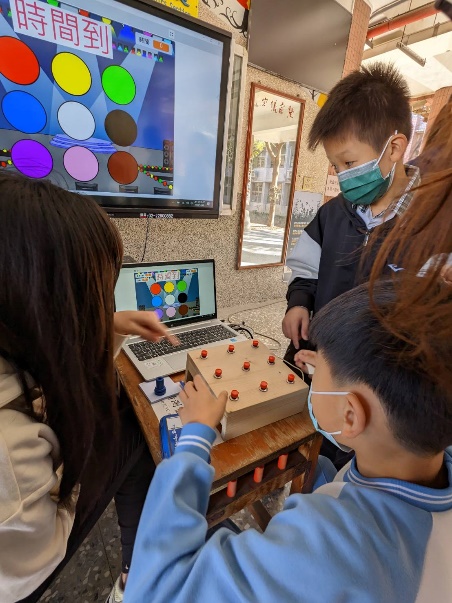 聽!這是什麼顏色?顏色打地鼠闖關聽!這是什麼顏色?顏色打地鼠闖關聽!這是什麼顏色?顏色打地鼠闖關聽!這是什麼顏色?顏色打地鼠闖關聽!這是什麼顏色?顏色打地鼠闖關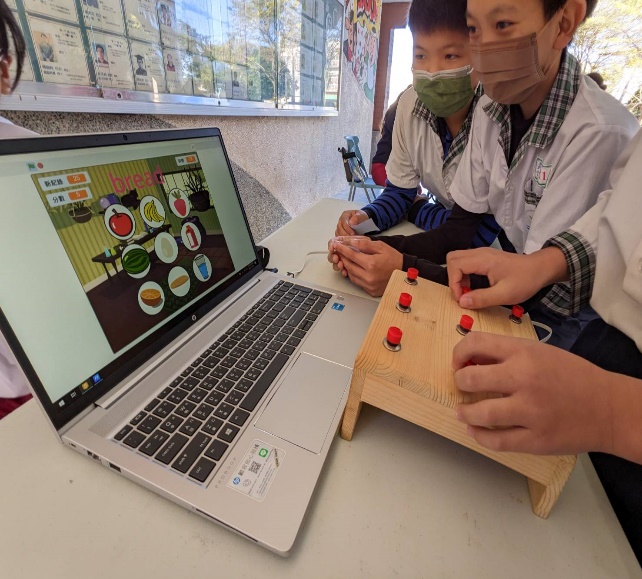 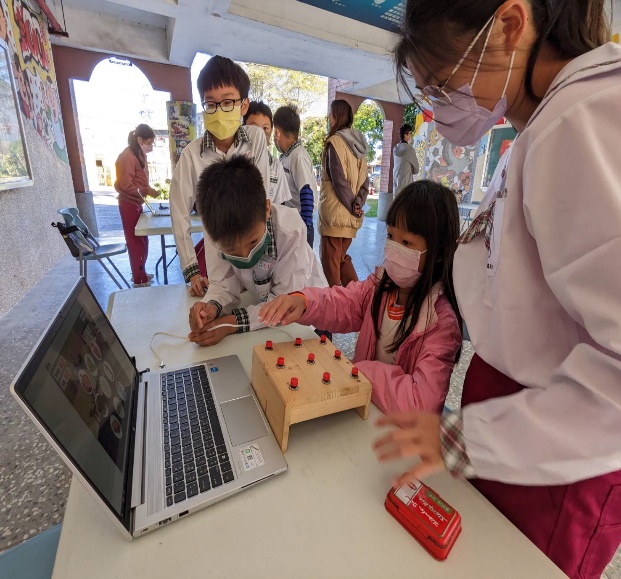 找出對應的英語單字--食物找出對應的英語單字--食物找出對應的英語單字--動物找出對應的英語單字--動物找出對應的英語單字--動物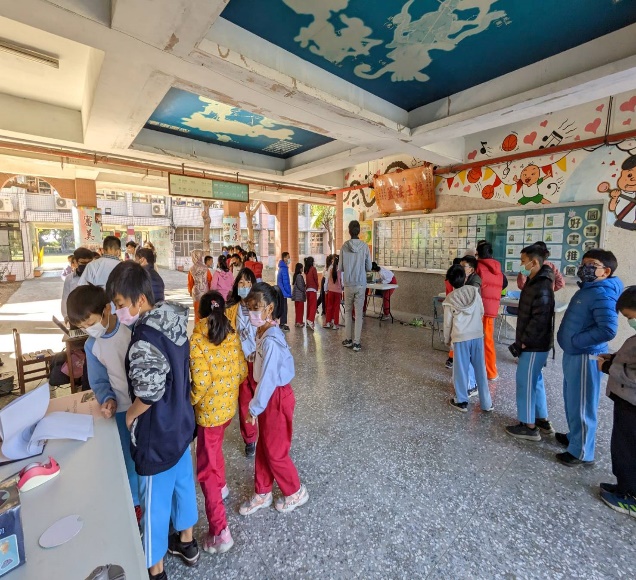 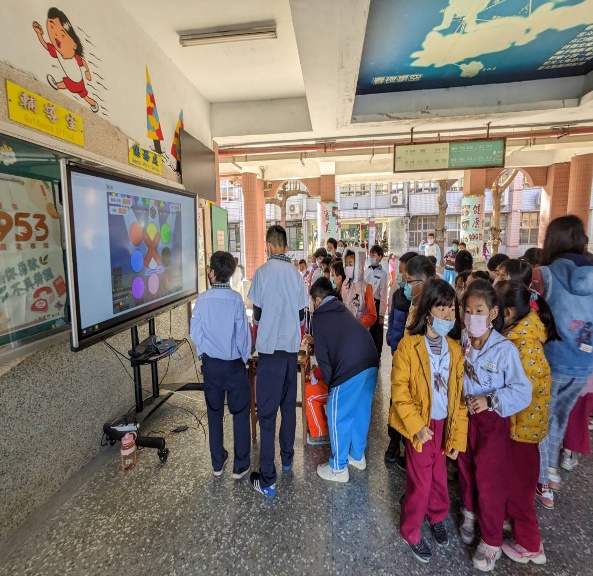 英語日闖關情況英語日闖關情況英語日闖關情況英語日闖關情況英語日闖關情況